Registrierung - Gesundheitsfragebogen COVID-19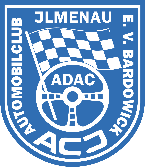 Veranstaltung:	TEF 02. Oktober 2022Veranstaltungsort:	Heidbergring Fahrendorfer Weg 1 21502 GeesthachtName:  ____________________________________________Vorname: __________________________________________Straße/Nr.: _________________________________________Ort: _______________________________________________Telefon: ___________________________________________1.) Hatten Sie wissentlich in den letzten zwei Wochen Kontakt mit Personen die sich im Ausland (Risikogebiet) aufgehalten haben?					□ Ja	/ □ Nein2.) Hatten Sie wissentlich persönlichen Kontakt zu einer Person, bei der das COVID Virus aktuell im Labor nachgewiesen wurde?					□ Ja	/ □ Nein3.) Haben Sie derzeit grippeähnliche Symptome / Fieber?			□ Ja	/ □ Nein4.) Teststatus:		□	Nachweis negativer Covid-Test maximal 24h alt 			□	Vollständig geimpft			□	Vollständig genesen			□	Alter unter 18 JahreDatum:					Unterschrift:Haben Sie eine Frage mit: "Ja" beantwortet oder erfüllen keinen der Punkte aus Frage "4", kann Ihnen leider kein Zutritt zum Gelände gewährt werden.Sind alle Fragen mit "Nein" beantwortet und Sie erfüllen einen Punkt der Frage "4", erhalten Sie ein Armband. Dieses dient als Zugangsberechtigung und ist am linken Arm anzulegen.Vielen Dank für die Mitarbeit.			Ihre Automobil Club Ilmenau